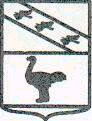 Льговский Городской Совет депутатовР Е Ш Е Н И Еот 27 апреля 2023 года № 44О согласовании представления к награждению  Почетной грамотой Курской областной ДумыРуководствуясь пунктом 7 Положения о Почетной грамоте Курской областной Думы, утвержденного Постановлением Курской областной Думы от 13.12.2022 N 304-VII ОД "О наградах Курской областной Думы", Льговский Городской Совет депутатов РЕШИЛ:1. Согласовать внесение Главой города Льгова Курской области представления к награждению Почетной грамотой Курской областной Думы за многолетний добросовестный труд, существенные достижения в профессиональной деятельности в отношении Поветкиной Оксаны  Анатольевны, председателя Ревизионной комиссии города Льгова Курской области.2. Решение вступает в силу со дня его официального опубликования.Председатель Льговского Городского Совета депутатов                                                     Ю.П. Скобелев